Fresher’s Party 2022 Fresher’s Party was organized for the newly admitted UG and PG students of College of Community and Applied Sciences, MPUAT, Udaipur. The selection of Miss and Mr.Fresher-2022 was done with colorful presentations during the Fresher’s party on 30th November 2022 . The Chief Guest of the program was Hon’le Vice-Chancellor of the University, Dr. Ajit Kumar Karnataka. Ms. The judges of the Ms & Mr Fresher selection were  Dr. Lakshmi Jhala, Mrs. Mamta Sukhwal and Mrs. Rekha Singhvi. Dr. Meenu Srivastava, Dean, CCAS in her welcome address said that the selection of Miss and Mr. Fresher was done on the basis of their competency and performance in series of competitions including creative art, music, dance, skit, literary event, sports and games and ramp walk. Invited judges judged the performance of the new students in ramp walk and question answer round and selected Mr Freshers- UG boys, Ms freshers -UG girls and Ms Fresher PG. In the UG group, Ms Anisha Doody was selected as Miss Fresher and Mr. Mayank Sharma was selected as Mr. Fresher while Ms. Madhuri Gautam and Mr. Mayank Meena were the runner-ups for the year 2022-23 whereas Ms. Anuradha Kaswan was sworn as Miss Fresher  PG. The theme of the Freshers Party was heritage and the participants gave performances according to the theme. The programme was organized under the guidance of ADSW Dr. Gayatri Tiwari and  Club Advisor Dr. Sumitra Meena. The program was anchored by  Ansh Vyas,  Lakshika Aggarwal and Rupali Rathalne.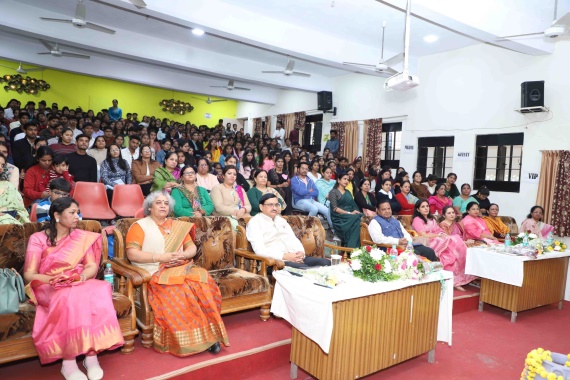 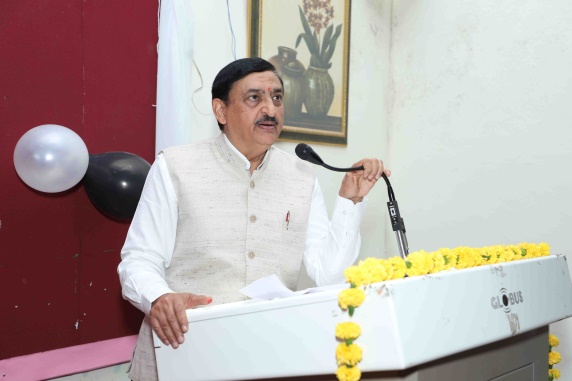 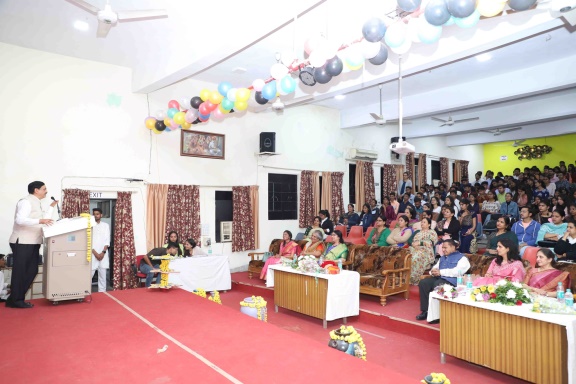 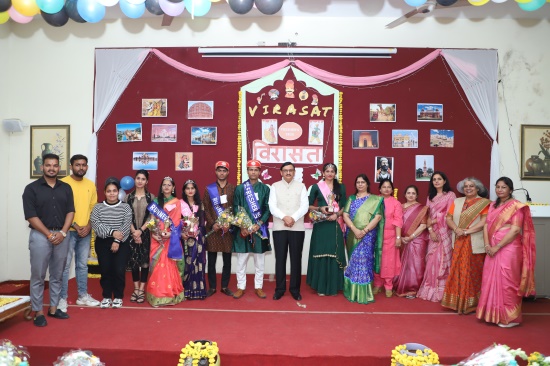 